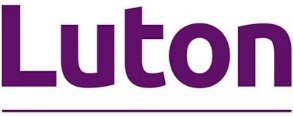 Expenses claim formAuthor: HR and Payroll TransactionsContact: HR ServicesVersion: 2.0 (published)Last updated: November 2021
General guidelinesInformation asked for is required - incomplete forms will be returned without payment.Attach receipts Claims should be made monthly. Claims for expenses incurred more than 3 months previously will only be paid in exceptional circumstances.Once authorised by manager, submit claims to HR Services on a monthly basis by the third day of the month.Training related expenditure should be listed in the training section specifically.Rail travel, hotels and flights should be arranged through our online travel booking system.For guidance about expense claims see:travel and subsistence schemevehicle allowance schemedisplay screen equipment guide (eye tests)What you can claim for with this formYou can claim just one or multiple types of expenses with this form. Make sure you complete the relevant section for each type of expense you’re claiming.Tick each type of expense claim you’re making and click the link to go complete each section. Travel (claim fuel)
 Travel (public transport)
 Travel (training only)
 Eye test
 Glasses
 Flu vaccination
 Subsistence
 Miscellaneous such as books, car parking, out of pocket and tollsYour detailsEach field under ‘your details’ must be completed, or the claim will be void.Name (as on payslip): Post title: Home address: Postcode: Payroll number (maximum 6 numbers)*: * This can be found on your payslip or under the employment tab on iTrent self service.Claim detailsTravel (claim fuel – add extra rows where needed)Select your type of transport: Car or motorbike engine capacity: Vehicle registration: Total no of miles: Total claimed £: Travel (public transport – add extra rows where needed)
Total no of miles: Total claimed £: Travel (training – add extra rows where needed)Select your type of transport: Car or motorbike engine capacity: Vehicle registration: 
Total no of miles: Total claimed £: 
Eye testDate of test: Cost £: Receipt attached: Note: £25 cap on eye test claims.GlassesDate of purchase: Cost £: Receipt attached: Flu vaccinationDate of vaccination: Cost £: Receipt attached: 
Subsistence (food and drink – add extra rows where needed)1. Date:   Cost £:   Receipt attached: 2. Date:   Cost £:   Receipt attached: 3. Date:   Cost £:   Receipt attached: 4. Date:   Cost £:   Receipt attached: 5. Date:   Cost £:   Receipt attached: 6. Date:   Cost £:   Receipt attached: 7. Date:   Cost £:   Receipt attached: 

Total subsistence claimed £: Miscellaneous – add extra rows where neededMiscellaneous covers all other expenses including but not limited to:bookscar parkingout of pockettolls (in ‘type of expense’ field, enter T-M6, T-Severn, T-Clifton, or T-Dartford)any other expenses
1. Date:   Type of expense:  Cost £:  Receipt attached: 2. Date:   Type of expense:  Cost £:  Receipt attached: 3. Date:   Type of expense:  Cost £:  Receipt attached: 4. Date:   Type of expense:  Cost £:  Receipt attached: 5. Date:   Type of expense:  Cost £:  Receipt attached: 6. Date:   Type of expense:  Cost £:  Receipt attached: 7. Date:   Type of expense:  Cost £:  Receipt attached: 
Total miscellaneous claimed £: DeclarationsClaimantI confirm that the details of these expenses are correct and that I was authorised to make these journeys and purchases for the purposes of carrying out the duties of the council.If claiming for mileage I confirm that I have:an MOT certificate if the vehicle is over three years oldhave paid the appropriate amount of road taxbusiness insurancevalid driver’s licenceSignature*: * Typing your name in to this field is accepted as your signature.Date: ManagerI certify that:the journeys and expenditure detailed above were all necessary and authorised for the purpose of carrying out official duties of the councilI have seen evidence of business insurance and driving licencethe mileage claimed is applicable to these journeysvalid VAT petrol receipts are attachedvalid receipts for all other expenses are attached where requiredSignature*: * Typing your name in to this field is accepted as your signature.Date: 
Once both declarations have been competed, email this claim form to HR Services.DateDeparture timeReturn timeFrom postcodeTo
postcodeReason for travelNumber of passengers exc driverReceipts attached Y/NDateDeparture timeReturn timeFrom postcodeTo
postcodeReason for travelFareReceipts attached Y/NDateDeparture timeReturn timeFrom postcodeTo
postcodeReason for travelNumber of passengers exc driverNo of milesReceipts attached Y/N